Withdrawal of residual client balances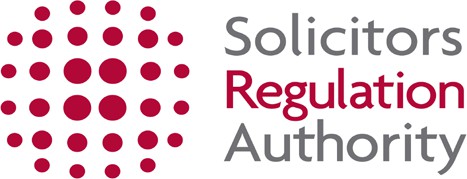 Read the Statement of prescribed circumstances on our website for balances of £500 and belowUse this form to apply for an authority to withdraw funds from client account for balances over £500Rule 2.5 SRA Accounts Rules states that you are required to ensure that client money is returned promptly to the client, or the third party for whom the money is held, as soon as there is no longer any proper reason to hold those funds.Please complete the form with as much information as possible. Failure to provide enough information/steps you have taken will delay a decision on your application.What are reasonable steps to return the money to the rightful owner? This will vary depending on the situation. Factors affecting what will be considered reasonable include, but are not limited to, age of the balance, the amount held, the client details available in respect of a balance and the costs associated with a particular tracing method. We will require more intensive tracing efforts for larger or more recent residual balances, or for balances where more details are held about the client.Where you incur out-of-pocket expenses (such as tracing agent’s fees), these can be considered by a decision maker, if the attempts to trace the client have not been successful.Application/Information Form SRA Accounts RulesPlease submit evidence of all steps taken to trace client, e g DWP search result, tracing agent etc Copies of ledger cards or bank statements should not be enclosed.The SRA have no power to deal with monies the SRA Accounts Rules if money is not in client account. For further advice please contact Professional Ethics Tel 0370 606 2577Look for name in the area. If only small number are positive – consider contacting all to trace the rightful owner of the money.The DWP require a name and an address (not necessarily current) (although NI no and date of birth is helpful)If you are the executors/pr’s you can authorise a donation to charity. We would advise an indemnity to be sought from the charity.If your client is a company that has been dissolved, the funds will be bona vacantia under the Companies Act and payable directly to the Treasury SolicitorName of applicant firm ..................................Head Office SRA No……………………………… Contact Name ......................................................................Telephone number:......................(person dealing with application)Name of appointed COFA ..........................................................................................................Address of firm …………………………………..……………………………………………………..…………………………………………………………………………………………………………….……………………………………………………………………………………………………………. On all correspondence lease quote our reference number (if known)Ref………………Please return form(s) to: Professional.ethics@sra.org.uk or Professional Ethics, SRA. The Cube, 199 Wharfside Street, Birmingham B1 1RN or DX720293 Birmingham 47Checklist of attempts madeto trace the client or other proper recipient of money in client accountChecklist of attempts madeto trace the client or other proper recipient of money in client accountChecklist of attempts madeto trace the client or other proper recipient of money in client accountChecklist of attempts madeto trace the client or other proper recipient of money in client accountName of your client (if known):Client Ref:Amount (over £500 only)Amount (over £500 only)Does the money belong to your client?YES/NOIf no, who does the money belong to?If no, who does the money belong to?How long have funds been held?:Type of file e.g.conveyancing, matrimonial etcType of file e.g.conveyancing, matrimonial etcIs the money in client account? YES/NOName of client a/c in which the money is held?If no (see criteria)See (i)Has this balance been transferred from another firm of solicitors?Yes/noName of firm and SRA number from whom you took the balanceName of firm and SRA number from whom you took the balanceSteps to be takenYes / NoIf no, why not appropriateIf yes, what was the resultDo you have a file, either paper or electronic?Yes/NoIf no, where is the file?a) Do you have a postal address? (this does not need to be current)Yes / NoIf yes, please use the DWP letter forwarding service and wait for a response before applying to Professional Ethics. We will requirethis as a bare minimum if you hold an address.b) Have you written to the address(es) held?Yes / NoHas the post been returned? YES/NOIs file available to be checked?Yes / NoIf no – Where is the file?Please try:All phone numbersElectoral roll (See (ii)Third parties, family, employer, bank etcTelephone directoryInternet/social mediaCan you confirm that you have used the Department for Work and Pensions at www.dwp.gov.uk/lfsDWP Letter Forwarding ServiceSee (iii)YES/NOPlease provide DWP resultHas a newspaper advert been placed?(For larger amounts)YES/NOIf not, why do you think this is not an appropriate step?Have you instructed enquiry agents?(for larger amounts)YES/NOIf not, why do you think this is not an appropriatestep?In estate matters: Are you in contact with the Personal Representatives or Executors?See (iv)Corporate Clients – Is your client a Company?Have you checked Companies House? Is the money payable to the Treasury Solicitors? (see criteria)See (v)YES/NOAdditional details you may think is relevant to your applicationAdditional details you may think is relevant to your applicationAdditional details you may think is relevant to your applicationAdditional details you may think is relevant to your application